ASOCIACIÓN ESPAÑOLA PARA EL ESTUDIO DEL CUATERNARIO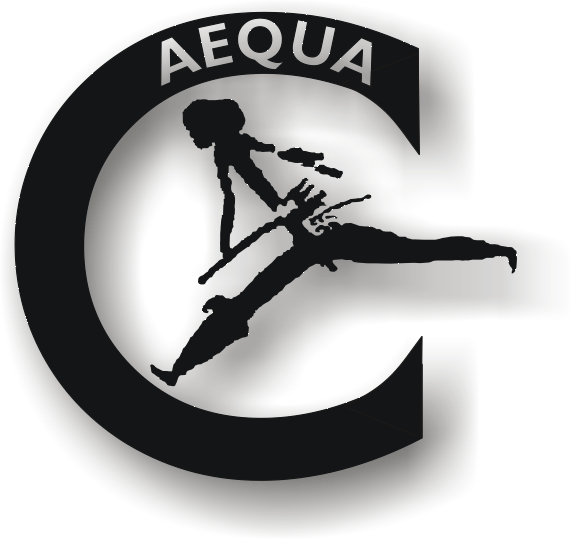 http://www.aequa.esBurgos, 10 de junio de 2024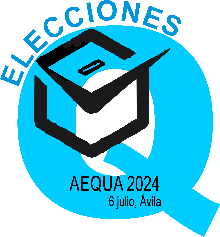 PRESENTACIÓN CANDIDATURAS REPRESENTANTES JUNTA DIRECTIVA AEQUA_2024.  ASAMBLEA GENERAL AEQUA, Ávila, 3 de julio de 2024 Presento la CANDIDATURA a la JUNTA DIRECTIVA de la ASOCIACIÓN ESPAÑOLA PARA EL ESTUDIO DEL CUATERNARIO (AEQUA) de:1. Apellidos, Nombres, DNI 00000000-A (Institución, Ciudad) para el cargo de VICEPRESIDENTE/A2. Apellidos, Nombres, DNI 00000000-A (Institución, Ciudad) para el cargo de TESORERO/A3. Apellidos, Nombres, DNI 00000000-A (Institución, Ciudad) para el cargo de VOCAL4. Apellidos, Nombres, DNI 00000000-A (Institución, Ciudad) para el cargo de VOCALLa persona, o personas, arriba relacionadas son miembros de AEQUA y cumplen los requisitos establecidos en el Artículo 20 de los Estatutos vigentes de la Asociación.Fdo.: Los candidatos (Nombre, Apellidos e Institución)Relación de MIEMBROS DE AEQUA que avalan la presente candidatura con un mínimo de 5 asociados.*Si necesita más espacio incluya más filas en la tabla. Rellenar formulario, guardarlo como pdf y firmarlo electronicamente por el/los candidatos y los socios que les avalan.Nombre y apellidosInstituciónFirma